………………………………………………………Praxisstelle (Stempel)PraxisnachweisVor- und Zuname der Schülerin/des Schülers:		                   Jahrgang:…………………………………………………………………………                          ……………………Geburtsdatum: …………………………………………………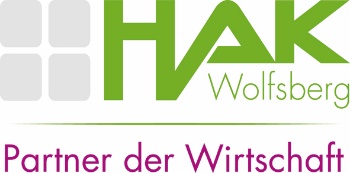 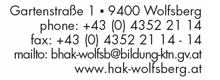          der Schule					Beschäftigung vom:                                 bis:Anzahl der geleisteten Praxisstunden:   ………………………Verwendung in folgenden Abteilungen/Bereichen: Die Schülerin/der Schüler hat durch das Praktikum folgende Kompetenzen erworben: Einsicht in betrieblich-organisatorische ZusammenhängeEinsicht in soziale BeziehungSoziale und personale KompetenzenKorrektes Verhalten gegenüber den Kolleginnen und Kollegen sowie den VorgesetztenFachliche Kompetenzen……………………………………, am ……………………      ………………………………………………………                                                                         Unterschrift: Beurteiler/in / Funktion